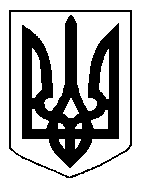 БІЛОЦЕРКІВСЬКА МІСЬКА РАДА	КИЇВСЬКОЇ ОБЛАСТІ	Р І Ш Е Н Н Я
від  27 грудня  2018 року                                                                        № 3308-63-VIIПро передачу земельної ділянки комунальної власності в оренду Малому підприємству «Екорос»Розглянувши звернення постійної комісії з питань земельних відносин та земельного кадастру, планування території, будівництва, архітектури, охорони пам’яток, історичного середовища та благоустрою до міського голови від 26 вересня 2018 року №414/2-17, протокол постійної комісії з питань  земельних відносин та земельного кадастру, планування території, будівництва, архітектури, охорони пам’яток, історичного середовища та благоустрою від 26 вересня 2018 року №145, заяву Малого підприємства «Екорос» від 28 серпня 2018 року №4300, технічну документацію із землеустрою щодо поділу земельної ділянки, відповідно до ст. ст. 12, 79-1, 93, 122, 123, 124, 125, 186 Земельного кодексу України, ст. 56 Закону України «Про землеустрій», ч.5 ст. 16 Закону України «Про Державний земельний кадастр», Закону України «Про оренду землі», ч.3 ст. 24 Закону України «Про регулювання містобудівної діяльності» п.34 ч.1 ст. 26 Закону України «Про місцеве самоврядування в Україні»,  міська рада вирішила:1.Передати земельну ділянку комунальної власності в оренду Малому підприємству «Екорос» з цільовим призначенням 03.07. Для будівництва та обслуговування будівель торгівлі (вид використання – для будівництва, експлуатації та обслуговування ринку), на підставі розробленої технічної документації із землеустрою щодо поділу земельної ділянки,  площею 0,5105 га (з них: землі під соціально-культурними об’єктами  - 0,5105 га)  за адресою: бульвар Олександрійський, 58В, строком на 5 (п’ять) років. Кадастровий номер: 3210300000:03:024:0071.  2.Особі, зазначеній в цьому рішенні, укласти та зареєструвати у встановленому порядку договір оренди землі з урахуванням технічної документації  із землеустрою щодо встановлення меж частини земельної ділянки, на яку поширюється право сервітуту площею 0,0050 га від загальної площі 0,5105 га з кадастровим номером: 3210300000:03:024:0071 для проходу та проїзду до власного існуючого магазину фізичній особі – підприємцю Лєонову Андрію Савіновичу за адресою: бульвар Олександрійський.3.Контроль за виконанням цього рішення покласти на постійну комісії з питань  земельних відносин та земельного кадастру, планування території, будівництва, архітектури, охорони пам’яток, історичного середовища та благоустрою.Міський голова                                                                                          Г. Дикий